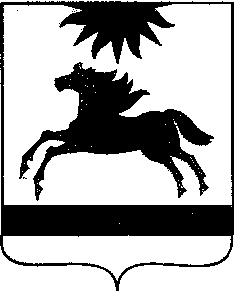 ЧЕЛЯБИНСКАЯ ОБЛАСТЬСОБРАНИЕ ДЕПУТАТОВАРГАЯШСКОГО МУНИЦИПАЛЬНОГО РАЙОНАРЕШЕНИЕ27 апреля 2022 г. № 241Заслушав и обсудив информацию руководителя депутатского центра Казаковой Т. В.Собрание депутатов Аргаяшского муниципального района РЕШАЕТ:1. Информацию о работе депутатского центра Аргаяшского муниципального района партии «Единая Россия» за 2021 год принять к сведению (приложение).2. Настоящее решение подлежит размещению на официальном сайте Аргаяшского муниципального района в информационно-телекоммуникационной сети «Интернет».3. Настоящее решение вступает в силу со дня подписания.Председатель Собрания депутатовАргаяшского муниципального района                                                       Л.Ф. ЮсуповаИнформация о работе депутатского центра Аргаяшского муниципального района ВПП «Единая Россия» за 2021 годКраткая справка Аргаяшского МО Партии1. Состав МОИсполняющий полномочия Секретаря МО: Ишимов Игорь ВикторовичРуководитель ДЦ: Казакова Татьяна Валерьевна (работает с 1 апреля 2021 года)Руководитель МИК:  отсутствует.2. Статистическая информация3. Информация о приемах депутатов всех уровней в депутатском центре3.1. Депутаты Государственной думы РФНа базе ДЦ Аргаяшского МО открыта общественная приёмная депутата ГД Колесникова О.А., в которой приём проводит помощник депутата Агеева АВ. 3.2. Депутаты Законодательного Собрания Челябинской области3.3. Депутаты Собрания депутатов Аргаяшского муниципального района4. Взаимодействие со СМИВ районном печатном издании газете «Восход» размещаются графики приемов, освещаются выездные приемы Депутатского центра, положительные решения по обращениям граждан. Так же информация о работе Депутатского центра публикуется на региональном сайте Партии и в социальных сетях.5. Партийные поручения: Нет.О работе депутатского центра Аргаяшского муниципального района партии «Единая Россия» за 2021 год Приложение к решению Собрания депутатовАргаяшского муниципального районаот 27.04..2022 № 241 Показатели201920202021Получено обращений438321345Решено положительно43,5(%)47,4(%)55,1(%)Дано консультаций54,1(%)52,6(%)41,2(%)№ФИО депутатаКоличество приемовКоличество принятых гражданРешено положительно% положительных1Колесников О.А.6191579%№ п/пФИО депутатаОбщее количество приемовКоличество приемов, проведенных лично депутатомКоличество приемов, проведенных помощникомКоличество принятых обращенийКоличество полож. решенных% полож1Киселев П.В.54173432Похлебаев М.И.76110440Тарасова Е.С.65115320№ п/пФИО депутатаОбщее количество приемовКоличество принятых обращенийКоличество положительно решенных% положител1Юсупова Люция Фахритдиновна7225232Тимиргалеев Заур Махмутович11003Абсалямов Рамазан Уралович441254Малева Светлана Витальевна321505Стрижова Анна Юрьевна454806Максимова Татьяна Юрьевна365837Семенякин Виталий Валерьевич1221008Сафиуллин Рустам Дамирович121509Набиуллин Фарук Гайфуллинович11110010Хамидулина Диляра Рашитовна12210011Закиров Алмаз Ашрафович120012Шахова Ольга Юрьевна3646713Закирова Лилия Закиевна1215014Пайко Андрей Юрьевич51033015Сиражитдинов Мударис Харисович1100